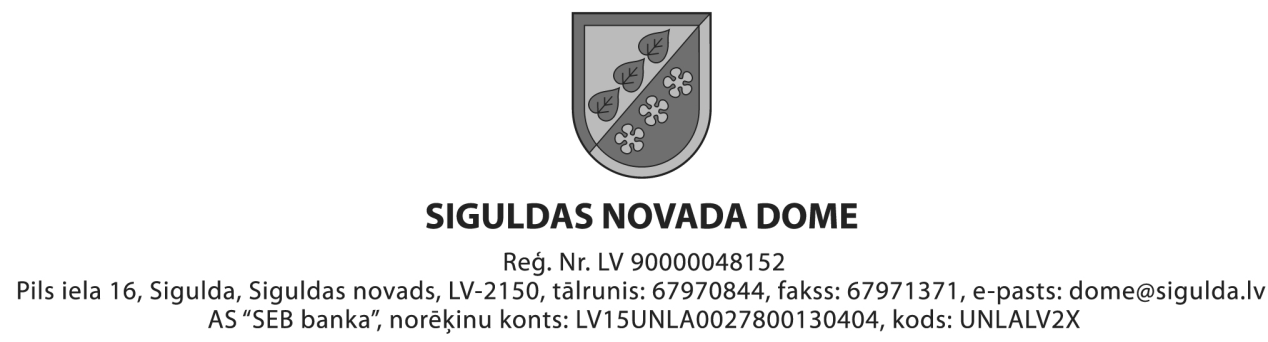 SiguldāAPSTIPRINĀTI ar Siguldas novada Domes 2016.gada 3.augusta lēmumu Nr.23 (prot. Nr.12)Ielu tirdzniecības vietu Turaidas ielā 2a un L. Paegles ielā 21, Siguldā nomas tiesību izsoles noteikumiVispārīgie noteikumiIzsole tiek organizēta saskaņā ar 2016.gada 3.augusta Siguldas novada Domes lēmumu (protokols Nr.12 §23) „Par ielu tirdzniecības vietu iznomāšanu un izsoles noteikumu apstiprināšanu”. Izsoles noteikumi apstiprināti ar Siguldas novada Domes 2016.gada 3.augustā lēmumu (protokols Nr.12, §23) “Par ielu tirdzniecības vietu iznomāšanu un izsoles noteikumu apstiprināšanu”, kas nosaka ielu tirdzniecības vietu nomas tiesību izsoles kārtību: izsoles objektus, izsoles norisi, pretendentu pieteikšanās un vairāksolīšanas kārtību un izsoles rezultātu apstiprināšanas kārtību. Nomas tiesību izsoles mērķis ir noteikt ielu tirdzniecības vietās Turaidas ielā 2a un L. Paegles ielā 21, Siguldā, Siguldas novadā nomniekus, kuri piedāvās izdevīgāko finansiālo piedāvājumu nomas tiesisko attiecību nodibināšanai ar pašvaldību (turpmāk saukti - Iznomātājs).Nomas tiesību izsoli rīko Siguldas novada Domes pašvaldības īpašumu atsavināšanas un izsoles komisija (turpmāk tekstā - Komisija), ievērojot Ministru kabineta noteikumus Nr.515 “Noteikumi par valsts un pašvaldības mantas iznomāšanas kārtību, nomas maksas noteikšanas metodiku un nomas līgumu tipveida nosacījumiem”, kā arī šos noteikumus. Komisija atbild par izsoles norisi un ar to saistīto lēmumu pieņemšanu. Tiks atsevišķi izsolīta 21 (divdesmit viena) ielu tirdzniecības vieta:5.1.L. Paegles ielā  – 13 (trīspadsmit) ielu tirdzniecības vietas;Turaidas ielā 2a – 8 (astoņas) ielu tirdzniecības vietas ar pienākumu nomniekam organizēt tirdzniecību no sava kioska (turpmāk – visas kopā sauktas – Tirdzniecības vietas).Turaidas ielā 2a Pretendentiem Pieteikumā ir jānorāda konkrēta ielu tirdzniecības vieta, kā arī jāiesniedz konkrēta kioska piederību apliecinoši dokumenti, savukārt L.Paegles ielā 21 ir jāpiesakās uz vietu un Izsoles notiks klātienē, sākot ar Vietu Nr.1.Izsole notiek kā atklāta finanšu piedāvājuma - nomas maksas par 1 (vienu) Tirdzniecības vietu mēnesī, vairāksolīšana. Pretendents, kurš piedāvās augstāko nomas maksu par 1 (vienu) Tirdzniecības vietu mēnesī, tiek atzīts par izsoles uzvarētāju. Tirdzniecības vietas paredzēts izmantot tirdzniecībai saskaņā ar 2016.gada 27.aprīļa Siguldas novada pašvaldības saistošajiem noteikumiem Nr. 15. “Par kārtību, kādā tiek saskaņota un organizēta ielu tirdzniecība Siguldas novadā”. Ielu tirdzniecības vietās realizējamās preču grupas: 8.1. Turaidas ielā 2a, Siguldā:8.1.1.Siguldas novadā gatavoti amatniecības darinājumi;8.1.2.Siguldas novadā gatavoti mākslas priekšmeti;8.1.3. Siguldas novadā rūpnieciski ražoti suvenīri ar Siguldas vai Latvijas tematiku;8.1.4. Latvijā rūpnieciski ražoti suvenīri ar Siguldas vai Latvijas tematiku ne vairāk kā 30% no kopējo realizēto preču grupu skaita.8.2. L.Paegles ielā 21, Siguldā:8.2.1. Siguldas novadā gatavoti amatniecības darinājumi;8.2.2. Siguldas novadā gatavoti mākslas priekšmeti;8.2.3. Siguldas novadā vai Latvijā rūpnieciski ražoti suvenīri ar Siguldas vai Latvijas tematiku;8.2.4. saldējums;8.2.5. bezalkoholiskie dzērieni;8.2.6. uzkodas no speciālām iekārtām. Katrs Tirdzniecības vietas nosolītājs iegūst nomā 1 (vienas) ielu tirdzniecības vietas nomas tiesības uz šādu termiņu:9.1.Turaidas ielā 2a - uz 3 (trīs) gadiem no nomas līguma noslēgšanas dienas. 9.2. L.Paegles ielā 21 – uz laika periodu no 05.09.2016. līdz 31.10.2016.;Vienam Pretendentam ir tiesības pretendēt uz vienu ielu tirdzniecības vietu katrā noteiktajā adresē. Izsoles sākotnējā nomas maksa (nosacītā sākumcena) par 1 (vienu) ielu tirdzniecības vietu mēnesī – 60,00 EUR (sešdesmit euro) un PVN, kas noteikta pamatojoties uz 2010.gada 8.jūnija Ministru kabineta noteikumiem Nr.515 “Noteikumi par valsts un pašvaldības mantas iznomāšanas kārtību, nomas maksas noteikšanas metodiku un nomas līgumu tipveida nosacījumiem” 65., 66. un 67.punktu. Viens izsoles solis tiek noteikts 5,00 EUR (pieci euro) un PVN apmērā par 1 (vienas) ielu Tirdzniecības vietas nomu mēnesī. Ar izsoles noteikumiem var iepazīties elektroniski Siguldas novada pašvaldības mājaslapā www.sigulda.lv.Komisijas pienākumi:publicēt informāciju par izsoli kādā no vietējiem laikrakstiem, interneta vietnē www.sigulda.lv;organizēt izsoles dalībnieku reģistrāciju;reģistrētajiem izsoles dalībniekiem izsniegt apliecību par reģistrāciju ar kārtas  numuru;nodrošināt izsoles procedūru;protokolēt izsoles gaitu. Komisijas locekļi nedrīkst būt nomas tiesību pretendenti, kā arī tieši vai netieši ieinteresēti izsoles procesa iznākumā.II. Izsoles objektsIzsoles objekts ir nomas tiesības uz 8 ielu tirdzniecības vietām Turaidas ielā 2a un 13 ielu tirdzniecības vietām L. Paegles ielā 21, Siguldā, Siguldas novadā, kas tiek izsolītas atklātā mutvārdu izsolē ar augšupejošu soli (turpmāk – izsole). Apliecinājums īpašuma L. Paegles ielas 21 piederībai pašvaldībai ir Rīgas rajona tiesas zemesgrāmatu nodaļas Siguldas pilsētas zemesgrāmatas nodalījums Nr. 100000185914, savukārt Turaidas ielā 2a ir 2016.gada 25. janvāra nomas līgums Nr. SAA 002/2016 ar Dabas aizsardzības pārvaldi un P/A “Siguldas Attīstības aģentūra”.Tiek izsolītas nomas tiesības uz šādām ielu tirdzniecības vietām:Turaidas ielā 2a, Siguldā, Siguldas novadā, ar kadastra apzīmējumu 8015 001 06 01 004, (vietas atzīmētas plānā, kas ir pievienots izsoles noteikumiem kā pielikums Nr.2):Vieta Nr. 1. 6m² platībā;Vieta Nr. 2. 6m² platībā;Vieta Nr. 3. 6m² platībā;Vieta Nr. 4. 6m² platībā;Vieta Nr. 5. 6m² platībā;Vieta Nr. 6. 6m² platībā;Vieta Nr. 7. 6m² platībā;Vieta Nr. 8. 6m² platībā.L. Paegles ielā 21, Siguldā, Siguldas novadā ar kadastra apzīmējumu 8015 002 1719  (vieta atzīmētas plānā, kas ir pievienots izsoles noteikumiem kā pielikums Nr.4):Vieta Nr. 1. 6m² platībā;Vieta Nr. 2. 6m² platībā;Vieta Nr. 3. 6m² platībā; Vieta Nr. 4. 6m² platībā; Vieta Nr. 5. 6m² platībā;Vieta Nr. 6. 6m² platībā;Vieta Nr. 7. 6m² platībā;Vieta Nr. 8. 6m² platībā;Vieta Nr. 9. 6m² platībā;Vieta Nr. 10. 6m² platībā;Vieta Nr. 11. 6m² platībā;Vieta Nr. 12. 6m² platībā;Vieta Nr. 13. 6m² platībā.Katrs Nomnieks atbild par viņam lietošanā (nomā) nodotās Tirdzniecības vietas uzturēšanu kārtībā.Tirdzniecības vietas izmantojamas ielu tirdzniecības nodrošināšanai saskaņā ar  2016.gada 27.aprīļa Siguldas novada pašvaldības saistošajiem noteikumiem Nr. 15. “Par kārtību, kādā tiek saskaņota un organizēta ielu tirdzniecība Siguldas novadā”. Vietai ielu tirdzniecībai jāatbilst šādiem kritērijiem:19.1.  tirdzniecības vietas dizaina risinājumam jāatbilst Siguldas pilsētas, Siguldas novada ciemu un pagastu raksturīgajai arhitektūrai un videi, konkrētas zonas apbūves raksturam un mērogam, kā arī gadalaiku, gadskārtu, valsts svētku un vides estētiskajām prasībām;19.2. visiem ielu tirdzniecības vietas elementiem jābūt stilistiski vienotiem;19.3. pastāvīgās ielu tirdzniecības vietas elementos nav pieļaujama ar konkrētā tirdzniecības dalībnieka produkciju nesaistītas reklāmas izmantošana;19.4. no ielu tirdzniecības vietas līdz maģistrālo ietvju, gājēju ietvju un gājēju ietves malai (neieskaitot apmali) pieļaujamais minimālais attālums ir no 1,5 m līdz 3 m, ņemot vērā gājēju plūsmas intensitāti katrā ielu tirdzniecības vietā, ko katrā atsevišķā gadījumā izvērtē un nosaka pašvaldība;19.5. paredzētā tirdzniecības vieta nedrīkst bojāt zālāju, zālienu, apstādījumus un ielas ietvju segumu, kā arī traucēt gājēju vai transporta kustību. Ielu tirdzniecības vietās izmantojamām tirdzniecības iekārtām un aprīkojumam jāatbilst šādām prasībām:20.1. konstrukcijām, konstruktīvajām un dekoratīvajām detaļām jābūt bez mehāniskiem bojājumiem un krāsojuma defektiem, rūsas;20.2. vizuālajā noformējumā izmantotais krāsojums, uzraksti un citi elementi nedrīkst dominēt pār apkārtējo apbūvi, kolorītu un izgaismojumu;20.3. uzrakstiem un citiem reklāmas elementiem jāatbilst normatīvajos aktos, kas paredz reklāmu, izkārtņu un citu informatīvo materiālu izvietošanas un izmantošanas kārtību, noteiktajām prasībām;20.4. nav pieļaujama mikroviļņu krāsns izmantošana uzkodu no speciālajām iekārtām uzsildīšanai; Nomniekam ir tiesības veikt darbības un izvietot savu produkciju tikai Tirdzniecības vietā. Darbību veikšanai vai produkcijas izvietošanai ārpus Tirdzniecības vietas ir nepieciešams attiecīgā Iznomātāja saskaņojums.Tirdzniecības vietām Turaidas ielā 2a, Siguldā jābūt pieejamām apmeklētājiem katru darba dienu, izņemot pirmdienas, laikā no plkst.9.00 – 17.00 no 30.aprīļa līdz 1.oktobrim. Pārējā periodā nomnieki ir tiesīgi izvēlēties darba laiku. L.Paegles ielā 21 nomnieks ir tiesīgs izvēlēties darba laiku.Nomnieks ievēro Siguldas novada pašvaldības Teritorijas attīstības pārvaldes, Īpašumu un vides pārvaldības nodaļas izsniegtos satiksmes organizācijas plānus un ievēro nomas līgumos noteiktos piegādes laikus, ja tādi ir. Aizliegta azartspēļu organizēšana, alkoholisko dzērienu un tabakas izstrādājumu, kā arī pornogrāfiska, erotiska vai eksotiska rakstura preču tirdzniecība nomājamās vietās.Iznomātājam ir tiesības, rakstiski, nosūtot nomniekam attiecīgu paziņojumu, vienpusēji mainīt nomas maksas apmēru bez grozījumu izdarīšanas nomas līgumā, ja saskaņā ar normatīvajiem aktiem tiek no jauna ieviesti vai palielināti nodokļi, nodevas, ar nodokli apliekamais objekts vai tā vērtība.Tirdzniecības vieta nav nododama apakšnomā.III. Izsoles dalībniekiPar izsoles dalībnieku var kļūt juridiskā vai fiziskā persona, kura saskaņā ar spēkā esošajiem normatīvajiem aktiem un šiem noteikumiem ir tiesīga piedalīties izsolē un iegūt nomas tiesības.Pirms izsoles noteikumu saņemšanas ir jāiemaksā dalības maksa 10,00 EUR (desmit euro) apmērā. Lai piedalītos izsolē, izsoles dalībniekam ir jāiemaksā nodrošinājums 20,00 EUR (divdesmit euro 00 centi) apmērā, ieskaitot to Siguldas novada domes bankas kontā LV15UNLA0027800130404, kas atvērts  a/s „SEB banka”, kods UNLALV2X, ar atzīmi par dalību Ielu tirdzniecības vietu Turaidas ielā 2a un L. Paegles ielā 21 Siguldā, Siguldas novadā nomas tiesību izsolē. Izsoles dalībnieki, kuri nav nosolījuši Tirdzniecības vietu, 10 (desmit) dienu laikā pēc izsoles iesniedz Siguldas novada Domei iesniegumus par nodrošinājuma atmaksāšanu. Nodrošinājums tiek atmaksāts 7 (septiņu) darba dienu laikā pēc iesnieguma par nodrošinājuma atmaksāšanu saņemšanas.Attiecīgo Tirdzniecības vietu nosolītājam iemaksātais nodrošinājums netiek atgriezts, bet tiek ieskaitīta turpmākos ikmēneša nomas maksas maksājumos.Ja nosolītājs, kas ir noslēdzis nomas līgumu, gada laikā vienpusējā kārtā izbeidz nomas līgumu, nodrošinājums netiek atmaksāts.IV. Piedāvājumu iesniegšana un izsoles dalībnieku reģistrācija Izsoles dalībnieku reģistrācija un piedāvājumu iesniegšana notiek darba dienās no 2016.gada 8.augusta līdz 2016.gada 18. augustam darba laikā, Siguldas novada pašvaldības Pakalpojumu centrā, Raiņa ielā 3, Siguldā, Siguldas novadā. Uzziņas pa tālruni 67970862 (P/A “Siguldas Attīstības aģentūra” direktore Laura Skrodele). Komisija nodrošina izsoles noteikumu izsniegšanu, dokumentu pieņemšanu un izsoles dalībnieku reģistrāciju atbilstoši šiem noteikumiem.Vienlaicīgi ar pieteikumu izsolei, juridiskā persona iesniedz šādus dokumentus:standartizēta izziņa no Uzņēmumu reģistra reģistriem par aktuālo informāciju;ja juridisko personu nepārstāv amatpersona ar paraksta tiesībām, juridiskās personas pārstāvis iesniedz pilnvaru, kas apliecina tiesības rīkoties juridiskās personas vārdā;spēkā esošu statūtu (līguma) norakstu vai izrakstu par pārvaldes institūciju (amatpersonu) kompetences apjomu; kredītiestādes izdotu dokumentu par nodrošinājuma samaksu;kredītiestādes izdotu dokumentu par dalības maksas samaksu;dokumentu kopijām ir jābūt apliecinātām saskaņā ar normatīvo aktu prasībām;izsoles pretendenta portfolio (produktu albums), kurā parādīti izstrādājumi, kā arī pievienoti izstrādājuma kvalitāti apliecinoši dokumenti. Pārtikas produktu (tai skaitā uzkodu no speciālajām iekārtām) tirdzniecībai pievieno dokumentus, kas apliecina tiesības piedalīties pārtikas apritē. Vienlaicīgi ar pieteikumu izsolei, fiziskās personas, uzrāda pasi vai identifikācijas karti un iesniedz šādus dokumentus:kredītiestādes izdots dokuments par nodrošinājuma samaksu;kredītiestādes izdots dokuments par dalības maksas samaksu;amatnieka portfolio (darbu albums), kurā parādīti izstrādājumi, kā arī pievienoti izstrādājuma kvalitāti apliecinoši dokumenti. Pēc noteikumu 34.punktā norādītā  termiņa dokumenti netiek pieņemti.Pieteikumu iesniedz rakstveidā, valsts valodā.Pieteikumu paraksta izsoles pretendents vai tā pilnvarotā persona.Reģistrācijai iesniegtie dokumenti izsoles dalībniekiem netiek atgriezti.Komisija nodrošina dalībnieku reģistrāciju, iekļaujot atsevišķā reģistrā personas, kuras ir izpildījušas visus izsoles dalībniekam izvirzītos priekšnoteikumus. Katram izsoles dalībniekam tiek piešķirts kārtas numurs, izsniegta reģistrācijas apliecība un reģistrācijas kartīte.Ja izsoles dalībnieks nav izpildījis izsoles priekšnoteikumus, tam netiek izsniegta reģistrācijas apliecība tas netiek pielaists izsolei.Komisija ir tiesīga pārbaudīt izsoles dalībnieku sniegtās ziņas. Ja tiek atklāts, ka izsoles dalībnieks ir sniedzis nepatiesas ziņas, viņš tiek svītrots no izsoles dalībnieku saraksta un tiek atzīta par spēku zaudējušu tam izsniegtā reģistrācijas apliecība, tādējādi viņš zaudē tiesības piedalīties izsolē, un viņam neatmaksā iemaksāto drošības naudu. Par reģistrācijas apliecības atzīšanu par spēku zaudējušu, ja pretendents ir sniedzis nepatiesas ziņas, pieteicējam tiek paziņots rakstveidā.Izsoles dalībnieks, kas ir sniedzis nepatiesas ziņas, netiek pielaists izsolē.                                           V. Izsoles noriseIzsole notiks 2016.gada 25.augustā plkst.12.00, Siguldas novada Domes ēkā Pils ielā 16, Siguldā, Siguldas novadā, Deputātu zālē.Izsole notiks pašvaldības Komisijas atklātā sēdē, kurā var piedalīties jebkurš interesents, netraucējot izsoles gaitu. Izsoles rezultāti tiek publiski paziņoti uzreiz pēc solīšanas pabeigšanas.Pirms izsoles sākuma izsoles dalībnieki vai to pilnvarotās personas izsoles telpā uzrāda pasi vai identifikācijas karti, pilnvarotās personas papildus uzrāda pilnvaru. Izsoles dalībnieks (pilnvarotais pārstāvis) paraksta rakstveida apliecinājumu par viņa piekrišanu izsoles noteikumiem. Ja izsoles dalībnieks vai tā pilnvarotā persona izsoles telpā nevar uzrādīt pasi vai identifikācijas karti (pilnvarotā persona arī pilnvaru), tiek uzskatīts, ka izsoles dalībnieks nav ieradies uz izsoli.Izsoli vada un kārtību izsoles laikā nodrošina izsoles vadītājs.Pirms izsoles sākuma izsoles vadītājs pārliecinās par sarakstā iekļauto personu ierašanos, pārbauda reģistrācijas lapas. Izsoles vadītājs paziņo par izsoles atklāšanu un īsi paskaidro izsoles noteikumus, atbild uz pretendentu jautājumiem, ja tādi ir.Izsolei nomas tiesību vairāksolīšanā tiek pielaisti tikai tie pretendenti, kas izpildījuši izsoles noteikumus.Gadījumā, ja kāds no pretendentiem, nav ieradies uz izsoli šo noteikumu 43.punktā minētajā vietā un laikā, Komisija nepielaiž to izsolei un neatmaksā samaksāto nodrošinājumu. Ja uz izsoli 15 minūšu laikā pēc izsoles sākuma neierodas neviens no reģistrētajiem dalībniekiem, izsole tiek atzīta par nenotikušu.Izsoles vadītājs paziņo izsolei piedāvāto vietu, sākotnējās nomas maksas apmēru gadā, kā arī nosauc izsoles soli.Izsoles dalībnieki ar reģistrācijas kartītes starpniecību apliecina savu gatavību vairāksolīšanai.Ja uz konkrētās Vietas nomas tiesībām pretendē tikai viens izsoles dalībnieks, nomas tiesības iegūst šis vienīgais izsoles dalībnieks par summu, ko veido nomas maksas sākumcena, kas pārsolīta vismaz par vienu izsoles soli. Izsoli sāk ar solīšanu par vietu Nr.1.1., tad secīgi turpina ar nākošām vietām.Solītāji solīšanas procesā paceļ savu dalībnieka reģistrācijas numuru. Solīšana notiek tikai pa vienam izsoles solim.Solīšanas laikā izsoles vadītājs atkārto piedāvāto nomas maksu. Ja neviens no solītājiem nepiedāvā augstāku nomas maksu, izsoles vadītājs trīs reizes atkārto pēdējo piedāvāto augstāko nomas maksu un fiksē to. Ar to noslēdzas nomas tiesību iegūšanu.Izsolei pilnvaroto pārstāvju darbības izsolē ir saistošas izsoles dalībniekiem. Izsoles pilnvaroto pārstāvju atsaukšana vai aizstāšana ar citu izsoles pilnvaroto pārstāvi stājas spēkā ar brīdi, kad tiek iesniegts attiecīgs pārstāvja atsaukšanas vai aizstāšanas dokuments.Solītājs, kurš piedāvājis visaugstāko nomas maksu, pēc nosolīšanas nekavējoties ar savu parakstu apliecina norādītās nomas maksas atbilstību nosolītajai nomas maksai izsoles dalībnieku sarakstā. Ja tas netiek izdarīts, uzskatāms, ka nosolītājs atteicies no nomas tiesībām, viņš tiek svītrots no izsoles dalībnieku saraksta un viņam netiek atgriezta drošības nauda.Komisijas pārstāvis protokolē izsoles gaitu. Izsoles protokolam kā pielikumu pievieno izsoles dalībnieku sarakstu un nosolītās nomas maksas.VI. Izsoles rezultātu apstiprināšanaKomisija apstiprina izsoles protokolu 7 (septiņu) dienu laikā pēc izsoles.Izsoles rezultātus apstiprina kārtējā Siguldas novada Domes sēdē.Izsole var tikt atzīta par nenotikušu:ja neviens izsoles dalībnieks nav iesniedzis pieteikumu vai uz izsoli nav ieradies neviens izsoles dalībnieks;ja nav pārsolītā sākumcena;ja neviens no izsoles dalībniekiem, kurš atzīts par nosolītāju, nenoslēdz nomas līgumu noteiktajā termiņā;ja starp dalībniekiem konstatēta vienošanās, kas ietekmējusi izsoles rezultātus vai tās gaitu;ja izsolāmās vietas nomas tiesības ieguvusi persona, kurai nav bijušas tiesības piedalīties izsolē.Ja notiek atkārtota izsole, tad izsoles dalībnieks, kurš nav izpildījis izsoles noteikumus, nākošajā izsolē netiek reģistrēts.Saskaņā ar Publiskas personas mantas atsavināšanas likuma 10.panta pirmo daļu, lēmumu par izsoles atzīšanu par nenotikušu, pieņem Siguldas novada Dome kārtējā sēdē un nedēļas laikā no lēmuma pieņemšanas dienas paziņo par to reģistrētajiem izsoles dalībniekiem un ievieto paziņojumu mājaslapā www.sigulda.lv.Izsoles dalībniekiem ir tiesības iesniegt sūdzību Siguldas novada Domes priekšsēdētājam par  izsoles rezultātiem 5 (piecu) dienu laikā no izsoles dienas. VII. Nomas līguma noslēgšana7 (septiņu) dienu laikā  no izsoles protokola apstiprināšanas, iznomātājs uzaicina izsoles dalībniekus, kuri nosolījuši visaugstāko nomas maksu par Vietu, noslēgt nekustamā īpašuma nomas līgumu.Nosolītājam 14 (četrpadsmit) dienu laikā no uzaicinājuma nosūtīšanas dienas jāparaksta  nomas līgums par Vietas nomu. Nomas līgums stājas spēkā pēc līguma parakstīšanas.Ja nosolītājs noteikumu 66. punktā norādītajā termiņā no uzaicinājuma nosūtīšanas dienas neparaksta un neiesniedz Vietas nomas līgumu Iznomātājam, viņš zaudē iemaksāto nodrošinājumu un tiesības slēgt nomas līgumu par Vietas nomu.Noteikumu 67. punktā minētajā gadījumā, iznomātājs uzaicina izsoles dalībnieku kurš nosolījis nākamo augstāko Vietas nomas maksu, noslēgt Vietas nomas līgumu. Nekustamā īpašuma nomas līgums noslēdzams saskaņā ar noteikumu 66. un 67.punktu.Šie izsoles noteikumi ir saistoši nomniekam visā nekustamā īpašuma nomas laikā.Pielikumā:pieteikums nomas tiesību izsolei;2.-3. tirdzniecības vietu plāns;4. nomas līguma projekts.Priekšsēdētājs			  (personiskais paraksts)			U.MitrevicsPielikums Nr.1Izsoles noteikumiem „IELU TIRDZNIECĪBAS VIETU TURAIDAS IELĀ 2A UN L. PAEGLES IELĀ 21 SIGULDĀ, SIGULDAS NOVADĀ NOMAS TIESĪBU IZSOLES NOTEIKUMI”(dokuments sagatavojams uz veidlapas, norādot informāciju par dokumenta sastādītāju saskaņā ar Komerclikuma un lietvedības noteikumu prasībām, kā arī ievērojot lietvedības noteikumus dokumenta formai un saturam)PIETEIKUMS dalībai izsolēPretendents:nosaukums			_______________________________________,vienotais reģ. Nr. 		_______________________________________,juridiskā adrese		_______________________________________,pasta adrese			_______________________________________,kontakttālruņa Nr.       	_______________________________________,elektroniskā pasta adrese	_______________________________________,bankas rekvizīti		_______________________________________,persona, kura ir tiesīga pārstāvētPretendentu vai  pilnvarotā persona	_______________________________________.Ar šī pieteikuma iesniegšanu    ________________________(Pretendenta nosaukums) piesaka savu dalību ielu tirdzniecības vietas Nr. ________________ (norāda kura vieta) TURAIDAS IELA 2A, Siguldā, Siguldas novadā, nomas tiesību mutiskai izsolei.Ar šī pieteikuma iesniegšanu    ________________________(Pretendenta nosaukums) piesaka savu dalību ielu tirdzniecības vietai L.PAEGLES IELA 21, Siguldā, Siguldas novadā, nomas tiesību mutiskai izsolei.Ar šī pieteikuma iesniegšanu    ________________________(Pretendenta nosaukums) piesaka savu dalību ielu tirdzniecības vietai (UZKODU TIRDZNIECĪBAI) L. PAEGLES IELA 21, Siguldā, Siguldas novadā, nomas tiesību mutiskai izsolei.Izsoles objekts ir nomas tiesības uz 8 ielu tirdzniecības vietām Turaidas ielā 2a, 13 vietām L. Paegles ielā 21, Siguldā, Siguldas novadā, kas tiek izsolītas atklātā mutiskā izsolē ar augšupejošu soli. Apliecinājums īpašuma L. Paegles ielā 21 piederībai Siguldas novada pašvaldībai ir Rīgas rajona tiesas zemesgrāmatu nodaļas Siguldas pilsētas zemesgrāmatas nodalījums Nr. 100000185914, savukārt Turaidas ielā 2a ir 2016.gada 25.janvāra nomas līgums Nr. SAA 002/2016 starp Dabas aizsardzības pārvaldi un P/A “Siguldas Attīstības aģentūra”.Apliecinu, ka:man ir skaidras un saprotamas mūsu tiesības un pienākumi, kas ir noteikti izsoles nolikumā un normatīvajos aktos;esmu iepazinies ar izsoles nolikuma, tai skaitā visu tā pielikumu, saturu, atzīstu to par pareizu, saprotamu un atbilstošu;man ir skaidras un saprotamas nolikumā noteiktās prasības piedāvājuma sagatavošanai, līguma priekšmets, līguma noteikumi un iznomātāja izvirzītās prasības nomnieka darbībai, līdz ar ko atzīstam, ka iznomāšanas komisija ir nodrošinājusi man iespēju bez neattaisnojama riska iesniegt savu piedāvājumu izsolei;uz pieteikuma iesniegšanas brīdi nav neizpildītu maksājumu saistību ar Siguldas novada pašvaldību, tai skaitā, nav atzīstams par nelabticīgu nomnieku, uz pieteikuma iesniegšanas brīdi nav pasludināts par maksātnespējīgu, nav uzsākts likvidācijas process, nav nodokļu parādu, kā arī piekrītu, ka personas dati tiks izmantoti, lai pārliecinātos par sniegtās informācijas patiesīgumu;visas izsoles piedāvājumā sniegtās ziņas par Pretendentu un tā piedāvājumiem ir patiesas;neesmu ieinteresēts citu Pretendentu šai izsolei iesniegtajos piedāvājumos;esmu informēts un piekrītu, ka izsoles procedūras gaitā saskaņā ar Fizisko personu datu aizsardzības likumu tiks apstrādāti no Valsts iedzīvotāju reģistra iegūtie Pretendenta, Pretendenta laulātais un radinieki līdz otrai pakāpei ieskaitot, kā arī šīm personām piederošas komercsabiedrības, Pretendentam vai Pretendenta – juridiskai personas, īpašniekiem, valdes locekļiem vai prokūristiem piederošas komercsabiedrības, neatkarīgi no dalības apjoma un formas personas dati (t.sk. personas kods);ja Pretendents pēc iznomātāja rīcībā esošās informācijas ir atzīstams par nelabticīgu nomnieku vai  ieinteresēto personu attiecībā pret parādā esošo personu Iznomātājam un tādējādi  netiekot pielaists pie izsoles, iemaksātā drošības nauda netiek atmaksāta Pretendentam, jo tas ir sniedzis nepatiesas ziņas aizpildot un iesniedzot pieteikuma veidlapu.Pielikumā: ________________________________________________________________(amats, paraksts, atšifrējums)					                     paraksts                                                                                                    Pielikums Nr.2Izsoles noteikumiem„IELU TIRDZNIECĪBAS VIETU TURAIDAS IELĀ 2A UN L. PAEGLES IELĀ 21 SIGULDĀ, SIGULDAS NOVADĀ NOMAS TIESĪBU IZSOLES NOTEIKUMI”Ielu tirdzniecības vietu plāns Turaidas ielā 2a, Siguldā, Siguldas novadā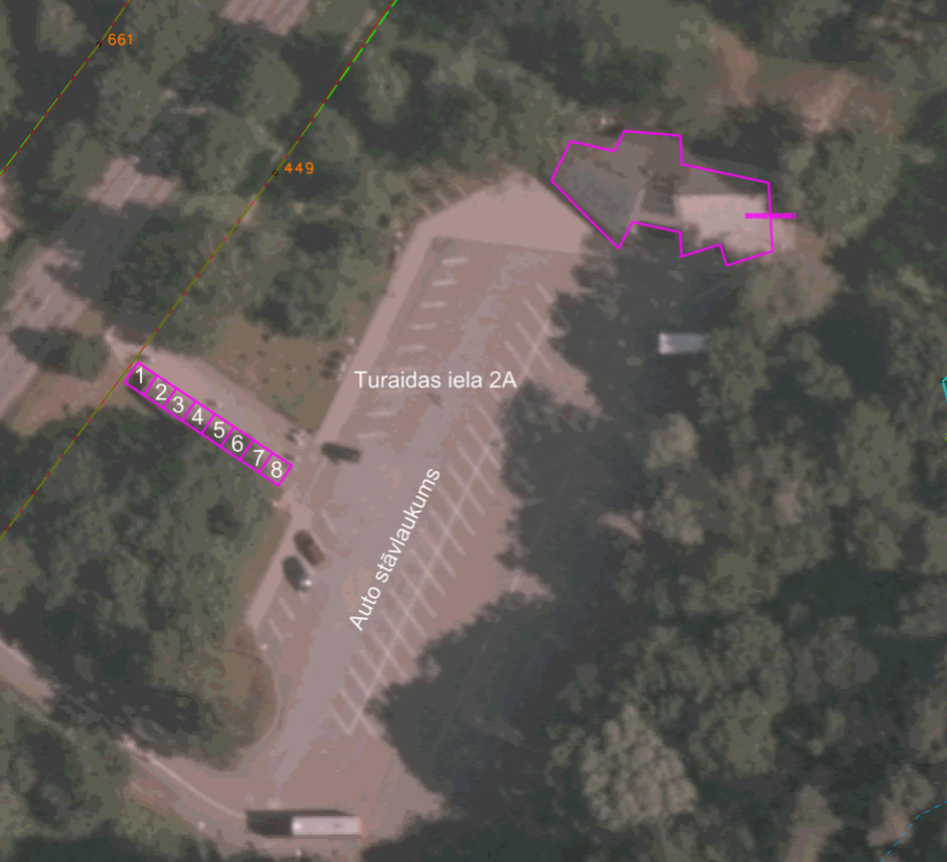 Pielikums Nr.3Izsoles noteikumiem „IELU TIRDZNIECĪBAS VIETU TURAIDAS IELĀ 2A UN L. PAEGLES IELĀ 21 SIGULDĀ, SIGULDAS NOVADĀ NOMAS TIESĪBU IZSOLES NOTEIKUMI”Ielu tirdzniecības vietu plāns L. Paegles ielā 21, Siguldā, Siguldas novadā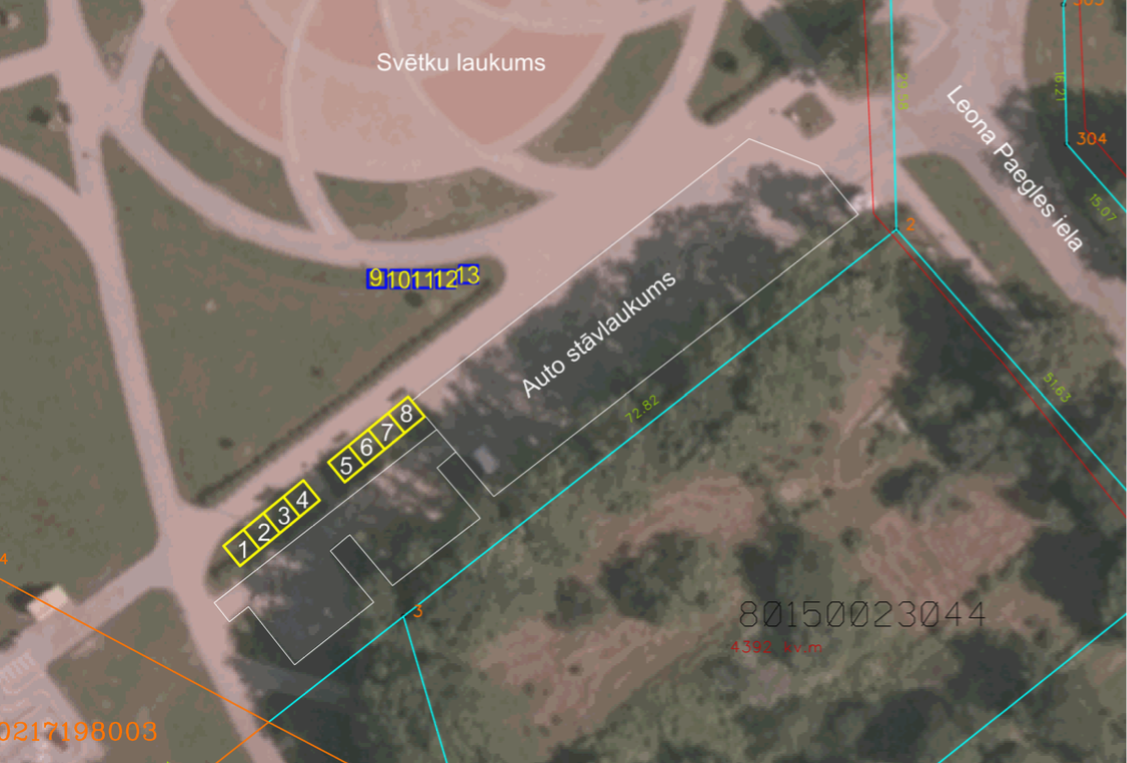 Pielikums Nr.4Izsoles noteikumiem„IELU TIRDZNIECĪBAS VIETU TURAIDAS IELĀ 2A UN L. PAEGLES IELĀ 21 SIGULDĀ, SIGULDAS NOVADĀ NOMAS TIESĪBU IZSOLES NOTEIKUMI”NOMAS  LĪGUMS  Nr. ______________Siguldā,	2016. gada ”____” _____________Siguldas novada Dome, reģistrācijas Nr. 90000048152, juridiskā adrese Pils iela 16, Sigulda, Siguldas novads, LV-2150, tās priekšsēdētāja Uģa Mitrevica personā, kurš rīkojas pamatojoties uz 2013. gada 13. jūnija Siguldas novada Domes saistošajiem noteikumiem Nr.14 „Siguldas novada pašvaldības nolikums” (prot. Nr.13., §2), turpmāk tekstā saukts Iznomātājs, no vienas puses, vaiP/A “Siguldas Attīstītības aģentūra”, reģ.Nr.90010201940, juridiskā adrese Ausekļa ielā 6, Siguldā, Siguldas novadā, no vienas puses, tās direktores Lauras Skrodeles personā, kura darbojas saskaņā ar 2013.gada 25.septembra Siguldas novada Domes saistošajiem noteikumiem Nr. 32 „Siguldas novada pašvaldības aģentūras „Siguldas Attīstības aģentūra” nolikums”” (prot.Nr.20.,§16), no vienas puses, un_____ (nomnieka nosaukums (jur.pers.)/vārds, uzvārds (fiz.pers.), vienotās reģistrācijas Nr. (jur.pers.)/personas kods (fiz.pers), juridiskā adrese (jur.pers)/deklarētā dzīvesvieta (fiz.pers.): ______________, kura vārdā rīkojas ________ (pārstāvja amats, vārds, uzvārds, pārstāvības pamatojums) turpmāk tekstā - Nomnieks, no otras puses,katrs atsevišķi turpmāk tekstā saukts arī - Puse, bet abi kopā - Puses, pamatojoties uz Iznomātāja __.__.______. rīkotās izsoles rezultātiem, noslēdz šādu nomas līgumu, turpmāk tekstā - Līgums:1. Līguma priekšmetsIznomātājs nodod, bet Nomnieks pieņem lietošanā par maksu ielu tirdzniecības vietu Nr. _ _ (turpmāk – Vieta), Turaidas ielā 2a/ L.Paegles ielā 21 Siguldā (kadastra apzīmējums______________), kas sastāv no platības 6m2.Vietas plāns ir pievienots Līgumam kā tā pielikums Nr.1 un ir neatņemama tā sastāvdaļa. Vietas apstākļi Nomniekam ir zināmi un  Nomnieks, parakstot Līgumu, apliecina, ka tas atbilst paredzētajam lietošanas mērķim.Vieta tiek nodota Nomniekam ar pieņemšanas - nodošanas aktu tādā stāvoklī, kāds tas ir konstatēts šajā aktā.Vietas pieņemšanas-nodošanas aktu paraksta Pušu pilnvarotie pārstāvji. Vietas pieņemšanas - nodošanas akts kļūst par Līguma neatņemamu sastāvdaļu. Iznomātājs neatbild par jebkāda veida slēptajiem defektiem, kuri atklāsies pēc Vietas pieņemšanas - nodošanas akta parakstīšanas.Vieta tiek iznomāta ar šādu lietošanas mērķi: ielu tirdzniecība saskaņā ar 2016.gada 27.aprīļa Siguldas novada pašvaldības saistošajiem noteikumiem Nr. 15. “Par kārtību, kādā tiek saskaņota un organizēta ielu tirdzniecība Siguldas novadā”.Nomas termiņš tiek noteikts ______ no Līguma 1.4.punktā minētās Vietas pieņemšanas - nodošanas akta parakstīšanas dienas.2. Pušu tiesības un pienākumiIznomātājs, ja Nomnieks pilda visas Līgumā noteiktās saistības, garantē tam Līguma darbības laikā Vietas lietošanu bez jebkāda traucējuma no Iznomātāja vai kādas citas personas puses, kura uz to pretendētu ar Iznomātāja pilnvarojumu vai starpniecību.Vietas lietošanas tiesības Nomniekam rodas ar Līguma 1.2.punktā minētā akta parakstīšanas brīdi.Iznomātājam ir tiesības Nomnieka klātbūtnē apsekot Vietu tādā apjomā, lai pārliecinātos, vai tā tiek uzturēta kārtībā un izmantota atbilstoši Līguma noteikumiem un spēkā esošajiem normatīvajiem aktiem, netiek bojāts vai postīts. Pēc Iznomātāja pieprasījuma Nomnieks nodrošina savu pārstāvju piedalīšanos pārbaudes aktu sastādīšanā un parakstīšanā. Vietas lietošanā Nomnieks apņemas rīkoties saskaņā ar Latvijas Republikā un Siguldas novadā spēkā esošajiem normatīvajiem aktiem. Nomnieks par saviem līdzekļiem nepieciešamības gadījumā Līguma darbības laikā veic Vietas uzlabojumus.Nomnieks nodrošina un atbild par ugunsdrošības, darba drošības, sanitāro un citu valsts vai pašvaldības institūciju reglamentējošo noteikumu un prasību ievērošanu. Iznomātājs nav atbildīgs par Nomnieka un trešo personu mantu, kas atrodas Vietā.Nomnieks apņemas avārijas situāciju gadījumos organizēt to novēršanu un likvidēšanu, nekavējoties pēc fakta konstatācijas par šādas situācijas iestāšanos paziņot attiecīgajiem avārijas dienestiem, kā arī veikt nepieciešamos neatliekamos pasākumus, lai nepieļautu vai mazinātu zaudējumu rašanos.Nomnieks apņemas Līguma darbības pēdējā dienā atbrīvot Vietu un nodot to Iznomātājam sakoptu, labā tehniskā un vizuālā stāvoklī. Par Vietas nodošanu atpakaļ Iznomātājam tiek sastādīts attiecīgs pieņemšanas - nodošanas akts, kuru paraksta Pušu pilnvarotie pārstāvji.Nomniekam ir pienākums veikt Līgumā noteiktos maksājumus par Vietas nomu.Nomniekam nav tiesības nodot Vietu vai tās daļu apakšnomā. Nomnieks ir tiesīgs veikt darbības un izvietot savu produkciju tikai savas Vietas platībā. Turaidas ielas 2a Nomnieks apņemas nodrošināt Vietas pieejamību apmeklētājiem katru dienu, izņemot pirmdienas, laikā no plkst. 9.00 – 17.00 laikā periodā no 30.aprīļa līdz 1.oktobrim. Pārējā periodā Nomnieks ir tiesīgs izvēlēties darba laiku.L.Paegles ielā Nomnieks ir tiesīgs izvēlēties darba laiku.3. Nomas maksa un norēķinu kārtībaNomnieks par Vietas lietošanu maksā nomas maksu, sākot ar pieņemšanas - nodošanas akta parakstīšanas dienu šādā apmērā:par Vietas nomu: EUR ______ (_________eiro) mēnesī par Vietas platību, papildus maksājot pievienotās vērtības nodokli spēkā esošajos Latvijas Republikas normatīvajos aktos noteiktajā apmērā.Iemaksātā drošības nauda par piedalīšanos nomas tiesību izsolē, tiek ieturēta kā Līguma noteikto nomas maksas un citu maksājumu izpildes nodrošinājums. Nodrošinājums tiek izlietots Līgumā noteiktajā kārtībā. Ja nodrošinājums netiek izlietots Līguma darbības laikā, tas tiek ieskaitīts nomas maksā par pēdējo Vietas lietošanas mēnesi.	Nomnieks apņemas 10 (desmit) darba dienu laikā no Līguma spēkā stāšanās un rēķina saņemšanas samaksāt Iznomātājam nomas maksu par pirmo nomas mēnesi Līguma 3.1. punktā noteiktajā apmērā.Nomnieks, sākot ar otro nomas mēnesi, apņemas turpmāk nomas maksu Līguma 3.1.punktā noteiktajā apmērā samaksāt Iznomātājam, veicot maksājumu par tekošo  mēnesi 5 (piecu) darba dienu laikā no Iznomātāja rēķina saņemšanas. Maksājums atzīstams par saņemtu ar brīdi, kad maksājuma summa ir ieskaitīta maksājuma saņēmēja kontā, kas tiek apliecināts ar maksājuma saņēmēja bankas izdarīto iegrāmatojumu. Gadījumā, ja maksājums noteiktajā termiņā nav saņemts Iznomātāja bankas rēķinā, bet Nomnieks pierāda, ka maksājumu tas ir veicis Līgumā noteiktajā samaksas termiņā (bankas spiedogs un datums uz Nomnieka maksājuma uzdevuma bankai), līgumsods pret Nomnieku netiek piemērots. Iznomātājs var vienpusēji mainīt Nomas maksu, ja izdarīti grozījumi tiesību aktos par pašvaldības mantas nomas maksas aprēķināšanas kārtību. Šādas iznomātāja noteiktas izmaiņas ir saistošas Nomniekam ar dienu, kad stājušies spēkā grozījumi tiesību aktos.Nomnieks sedz visus izdevumus, kas tam rodas sakarā ar savu Līgumā noteikto tiesību izmantošanu un pienākumu izpildi.Nomnieks Līgumā noteiktos maksājumus samaksā ar pārskaitījumu uz Iznomātāja iesniegtajos rēķinos norādīto bankas kontu. Par Līgumā noteikto maksājumu samaksas dienu tiek uzskatīta šo maksājumu saņemšana Iznomātāja bankas kontā.4. Strīdu izskatīšanas kārtībaPuses viena otrai ir materiāli atbildīgas par šā Līguma noteikumu pārkāpšanu, kā arī par tiešo zaudējumu nodarīšanu. Gadījumā, ja Nomnieks pārkāpj Vietas atbrīvošanas termiņu, Nomas maksa tiek aprēķināta 0.1% apmērā no mēneša Nomas maksas par katru nokavēto dienu. Šo Nomas maksu Nomnieks šajā gadījumā apņemas samaksāt Iznomātājam līdz Vietas atbrīvošanai.Puses nav atbildīgas viena otrai par šā Līguma noteikumu neizpildīšanu vai pienācīgu neizpildīšanu, ja tā cēlonis ir nepārvaramas varas apstākļi, piemēram, dabas katastrofas, karš, jebkura rakstura karadarbība, zemestrīce, viesuļvētra, valsts iestāžu aizliedzoši akti vai rīcība, kā arī citi ārkārtēja rakstura notikumi, ko puses nav spējušas ne paredzēt, ne novērst ar saprātīgiem paņēmieniem. Šā Līguma darbības termiņa beigšanās vai tā laušana pirms termiņa, neatbrīvo Nomnieku no pienākuma samaksāt visus saskaņā ar šo Līgumu kārtējos un aizkavētos maksājumus un līgumsodus.Saistībā ar šo Līgumu radušos strīdus Puses izšķir sarunu ceļā. Gadījumā, ja strīdu neizdodas atrisināt sarunu ceļā, to izšķir tiesa saskaņā ar normatīvajiem aktiem, pēc Nomnieka juridiskās adreses atrašanās vietas. 5. Pušu atbildībaPar katru Līgumā noteikto maksājumu termiņu kavējuma dienu, sākot ar pirmo kavējuma dienu, Iznomātājs ir tiesīgs pieprasīt no Nomnieka nokavējuma procentus 0.5 % (nulle komats piecu procentu) apmērā no termiņā nesamaksātās summas par katru nokavēto dienu.Procentu maksājumi tiek veikti, pamatojoties uz Iznomātāja piestādītiem rēķiniem, taču jebkurā gadījumā kārtējais no Nomnieka saņemtais maksājums dzēš laika ziņā vecāko maksājuma saistību. Maksājumu saistības tiek dzēstas attiecīgi to izpildes termiņu iestāšanās secībā, sākot no laika ziņā vecākā.Ja Nomnieks 5 (piecu) darba dienu laikā no Iznomātāja rakstiska brīdinājuma saņemšanas turpina nepildīt kādu no savām Līgumā noteiktajām saistībām vai nav novērsis iepriekš minētajā brīdinājumā norādītos pārkāpumus, Iznomātājam ir tiesības prasīt no Nomnieka līgumsodu EUR 30.00 (trīsdesmit eiro, 00 centi) par katru konstatēto pārkāpumu. Par Vietas atbrīvošanas pienākuma neizpildi Līgumā noteiktajā kārtībā Iznomātājs ir tiesīgs pieprasīt līgumsodu, kura apmērs nosakāms ņemot Līguma izbeigšanās brīdī spēkā esošo Vietas nomas maksu divkāršā apmērā un piemērojot to visam periodam, kurā Nomnieks prettiesiski aizturējis Vietu. Līgumsodu par Vietas atbrīvošanas pienākuma neizpildi Iznomātājs ir tiesīgs pieprasīt arī pēc Līguma izbeigšanās. Līgumsoda prasījums tiek piestādīts Nomniekam, iesniedzot Iznomātāja rēķinu vai rēķinus par līgumsodu.Ja Nomnieks atsakās izpildīt kādu no Līgumā noteiktajiem pienākumiem un par to ir rakstiski paziņojis Iznomātājam, vai noteiktajā termiņā nav to izpildījis, tad Iznomātājam ir tiesības pašam veikt šos pienākumus vai pieaicināt citas personas šo pienākumu izpildei.Nomnieks šajā gadījumā apņemas 5 (piecu) darba dienu laikā no attiecīga rēķina saņemšanas atmaksāt visus ar minēto pienākumu izpildi saistītos Iznomātāja izdevumus, kā arī līgumsodu, kas sastāda viena kalendāra mēneša nomas maksas apmēru.Ja Nomnieks neatbrīvo Vietu sakarā ar nomas termiņa izbeigšanos vai sakarā ar Līguma pirmstermiņa izbeigšanu, vai arī pamet Vietu, nenododot to Iznomātājam Līgumā noteiktajā kārtībā, Iznomātājam ir tiesības pieprasīt no Nomnieka līgumsodu Līguma 5.2.punkta noteiktajā apmērā. Šajā gadījumā Nomniekam ir pienākums atlīdzināt Iznomātāja ar traucēto valdījumu saistītos zaudējumus, tai skaitā, negūto peļņu. Par trešo personu mantu atrašanos Vietā šādā gadījumā atbildību nes Nomnieks.Līgumsoda prasījums tiek piestādīts Nomniekam, iesniedzot Iznomātāja rēķinu vai rēķinus par līgumsodu. Nomnieka nokavēto maksājumu dzēšanai Iznomātājs ir tiesīgs izmantot līguma nodrošinājumu. Nomniekam ir pienākums 5 (piecu) darba dienu laikā pēc rēķina samaksas iemaksāt izlietoto nodrošinājumu.Līgumā noteikto līgumsodu un nokavējuma procentu samaksa neatbrīvo no tajā noteikto saistību izpildes pilnā apmērā.Gadījumā, ja Nomnieks bez tiesiskā pamata turpina lietot Vietu vai atsakās to atbrīvot atbilstoši Līguma noteikumiem, Iznomātājam ir tiesības liegt Nomniekam pieeju Vietai. Nomnieks nav atbildīgs par Iznomātāja saistībām ar trešajām personām, kā arī Iznomātājs nav atbildīgs par Nomnieka saistībām ar trešajām personām.Puses ir savstarpēji atbildīgas par savu līgumsaistību neizpildīšanu vai nepienācīgu izpildi. Par nodarītajiem zaudējumiem materiāli ir atbildīga tā Puse, kuras darbības vai bezdarbības dēļ šie zaudējumi radušies. Iznomātājam jāatlīdzina Nomniekam visi zaudējumi, kas tam vai trešajām personām radušies Iznomātāja, tā darbinieku vai pilnvaroto personu vainas dēļ, bet Nomniekam jāatlīdzina Iznomātājam visi zaudējumi, kas tam vai trešajām personām radušies Nomnieka, tā darbinieku vai pilnvaroto personu vainas dēļ. Netiešie zaudējumi netiek atlīdzināti, izņemot Līgumā noteiktos gadījumus.6. Nepārvaramas varas apstākļiPuses nav atbildīgas par savu Līgumā noteikto saistību neizpildi, nepienācīgu izpildi vai izpildes nokavēšanu un to dēļ radītajiem zaudējumiem, ja to cēlonis ir nepārvaramas varas apstākļi. Par nepārvaramas varas apstākļiem Līguma izpratnē ir atzīstamas dabas stihijas (zemestrīce, plūdi, vētra), jebkuras kara un teroristiskas darbības, ko Puses nevarēja paredzēt un novērst, kā arī jebkādi valsts vai pašvaldības institūciju izdoti normatīvie akti, kas attiecas vai ietekmē Līgumā noteikto saistību izpildi.Pusei, kas nepārvaramas varas apstākļu iestāšanās dēļ nespēj izpildīt savas Līgumā noteiktās saistības, nekavējoties rakstiski jāinformē par to otra Puse, norādot to cēloni, rašanās laiku un izbeigšanās laiku, ja tas ir iespējams, un jānorāda, no kura brīža tā atsāks pildīt līgumsaistības, kā arī jāveic visi nepieciešamie pasākumi, lai nepieļautu vai mazinātu zaudējumu rašanos. Paziņojumam jāpievieno nepārvaramas varas apstākļu iestāšanos pierādoši dokumenti, ko izsniegusi attiecīga kompetenta valsts vai pašvaldības iestāde.Nepārvaramas varas apstākļu iestāšanās gadījumā, ja ir izpildīti Līguma 6.2.punkta noteikumi, Pusei nav jāatlīdzina otrai Pusei to dēļ radušies zaudējumi. Puses šajā gadījumā vienosies par iespēju turpināt vai izbeigt Līguma darbību. Ja Puse nepārvaramas varas apstākļu iestāšanās dēļ nespēj izpildīt savas Līgumā noteiktās saistības ilgāk nekā 30 (trīsdesmit) dienas, tad otrai Pusei, neatlīdzinot pirmajai Pusei jebkādus zaudējumus, ir tiesības vienpusēji pirms termiņa izbeigt Līgumu, par to rakstiski paziņojot 10 (desmit) darba dienas iepriekš.7. Līguma darbības izbeigšanāsLīguma darbība izbeidzas:beidzoties Līguma termiņam;Pusēm par to vienojoties;Līguma vienpusējas pirmstermiņa izbeigšanas gadījumā, kas ir noteikta Līgumā.Iznomātājam, neatlīdzinot Nomniekam jebkādus izdevumus, zaudējumus, kas saistīti ar Līguma pirmstermiņa izbeigšanu, kā arī Nomnieka veiktos ieguldījumus un taisītos izdevumus Vietā, ir tiesības vienpusēji pirms termiņa atkāpties no Līguma, vismaz 2 (divas) kalendāra nedēļas iepriekš par to paziņojot Nomniekam un pieprasot tūlītēju Vietas atbrīvošanu, gadījumā, ja Nomnieks:izmanto Vietu pretrunā arī Līguma nosacījumiem un tajā noteikto izmantošanas mērķi;neuztur Vietu kārtībā;5 (piecu) darba dienu laikā pēc Iznomātāja rakstiska brīdinājuma saņemšanas nenovērš jebkuru Līgumā noteikto saistību pārkāpumu un/vai turpina tās pārkāpt;nodod Vietu vai tā daļu lietošanā trešajām personām, pārkāpjot Līguma noteikumus, vai arī noslēdz sadarbības vai cita veida līgumus, kā rezultātā trešā persona iegūst tiesības pilnīgi vai daļēji lietot Vietu, bez Iznomātāja iepriekšējas rakstiskas piekrišanas;vairāk kā mēnesi nesamaksā Līguma 3.1. punktā noteikto nomas maksu;pasludināts par maksātnespējīgu normatīvajos aktos noteiktajā kārtībā;ļaunprātīgi neizpilda Līguma noteikumus un dod Iznomātājam pamatu uzskatīt, ka viņš nevar paļauties uz saistību izpildīšanu nākotnē.Gadījumā, ja Nomnieks Līgumā noteiktajā termiņā un kārtībā neatbrīvo Vietu un nenodod Vietu Iznomātājam, tas par Vietas faktisko izmantošanu maksā Līgumā noteiktos maksājumus, kā arī par katru kavēto dienu līdz Vietas pieņemšanas - nodošanas akta parakstīšanas dienai maksā Iznomātājam Līgumā paredzēto līgumsodu, kā arī atlīdzina visus zaudējumus, kādi Iznomātājam radušies sakarā ar Vietas neatbrīvošanu Līgumā noteiktajā termiņā un kārtībā. Līgumsoda samaksa neatbrīvo Nomnieku no šajā punktā minēto saistību izpildes.Ja Nomnieks vēlas vienpusēji pirms termiņa izbeigt Līguma darbību, tam par to 1 (vienu) mēnesi iepriekš rakstveidā jāpaziņo Iznomātājam. Šajā gadījumā Iznomātājs neatlīdzina jebkādus Nomnieka izdevumus, ieguldījumus un zaudējumus.Papildus šajā nodaļā noteiktajiem Līguma pirmstermiņa izbeigšanas gadījumiem Iznomātājam ir tiesības, rakstiski informējot Nomnieku trīs mēnešus iepriekš, vienpusēji atkāpties no Līguma, neatlīdzinot Nomnieka zaudējumus, kas saistīti ar Līguma pirmstermiņa izbeigšanu, ja Vieta Iznomātājam nepieciešama sabiedrisko vajadzību nodrošināšanai vai normatīvajos aktos noteikto publisko funkciju veikšanai.8. Papildu noteikumiLīgumu var grozīt vai papildināt tikai ar abu Pušu rakstisku piekrišanu. Jebkuri Līguma grozījumi un papildinājumi tiek noformēti rakstiskas vienošanās veidā, izņemot šajā līgumā noteiktos gadījumus. Līguma grozījumi un papildinājumi kļūst par tā neatņemamu sastāvdaļu ar brīdi, kad tos parakstījušas abas Puses.Visus jautājumus un tiesiskās attiecības, par kuriem Puses nav vienojušās Līgumā, tās risina saskaņā ar Latvijas Republikā spēkā esošajiem normatīvajiem aktiem.Līgums ir saistošs abām Pusēm, kā arī abu Pušu tiesību un saistību pārņēmējiem. Puses apņemas viena otrai nekavējoties rakstiski paziņot par savu tiesību un saistību nodošanu. Nomnieks nevar savas no Līguma izrietošās saistības pilnā apjomā vai daļēji nodot trešajai personai vai pieņemt bez Iznomātāja rakstiskas piekrišanas.Ja kāds no Līguma noteikumiem zaudēs juridisko spēku, tad tas neietekmēs pārējo Līguma noteikumu spēkā esamību. Šajā gadījumā Puses uzsāks savstarpējas sarunas, lai nepieciešamības gadījumā atrastu alternatīvu risinājumu.Pusei nav tiesību bez otras Puses iepriekšējas rakstiskas piekrišanas izpaust trešajām personām jebkuru informāciju, ko tā ieguvusi Līguma darbības laikā un rezultātā, izņemot gadījumus, kad šī informācija jāsniedz Latvijas Republikas normatīvajos aktos noteiktajā kārtībā.Līguma nodaļu nosaukumi ir lietoti tikai ērtākai Līguma pārskatāmībai, un tie nevar tikt izmantoti Līguma noteikumu tulkošanai vai interpretācijai.Līgumā minēto tiesību neizmantošana nav uzskatāma par atteikšanos no šīm tiesībām. Daļēja to izmantošana nenozīmē atteikšanos no to izmantošanas pilnībā.Paziņojumus, iesniegumus, prasības vai cita veida informāciju Puses noformē rakstveidā un nosūta uz Pušu Līgumā norādītajām juridiskajām adresēm vai Līguma 9.9.punktā noteiktajā kārtībā norādītajām adresēm, bet operatīvas nepieciešamības gadījumā - pa faksu vai e-pastu, vēlāk to nosūtot uz norādītajām adresēm. Tie atzīstami par pienācīgi iesniegtiem un saņemtiem, ja ir nosūtīti uz minētajām adresēm ierakstītā vēstulē, ar kurjeru vai personīgi nodoti Pusei vai tās pārstāvim. Rēķini tiek nosūtīti elektroniski uz Līgumā norādīto e pasta adresi un tie atzīstami par pienācīgi iesniegtiem un saņemtiem.Puses 5 (piecu) darba dienu laikā rakstiski paziņo viena otrai par savas juridiskās vai pasta adreses, kā arī norēķinu rekvizītu nomaiņu. Līdz šāda paziņojuma saņemšanas dienai visi sūtījumi, ko viena Puse nosūtījusi otrai Pusei Līgumā noteiktajā kārtībā uz iepriekš norādīto adresi, atzīstami par pienācīgi nosūtītiem un saņemtiem, kā arī visi maksājumi, ko viena Puse ieskaitījusi iepriekš norādītajā bankas kontā, atzīstami par pienācīgi izdarītiem.Iznomātājs pilnvaro Siguldas novada pašvaldības Īpašumu nodaļas Galveno speciālistu nekustamo īpašumu pārvaldīšanā Arni Rietumu (tālr. 67800950, e-pasts: arnis.rietums@sigulda.lv) / P/A “Siguldas Attīstības aģentūra” direktora vietnieku tehniskajos jautājumos Ventu Balodi (tālr. 67970862, e-pasts: vents.balodis@sigulda.lv) Iznomātāja vārdā risināt visus ar Līguma izpildi saistītos jautājumus, bet nepilnvaro grozīt vai papildināt Līguma noteikumus.9. Līguma darbības termiņš, Pušu juridiskie un norēķinu rekvizītiLīgums stājas spēkā tā abpusējas parakstīšanas dienā. Ja Nomnieks savas vainas dēļ 5 (piecu) darba dienu laikā no Līguma spēkā stāšanās dienas nepieņem Vietu Līguma 1.2.punkta noteiktajā kārtībā, Līgums uzskatāms par izbeigtu bez papildu vienošanās, bez saistību atcēlēja līguma noslēgšanas vai jebkādu citu procedūru veikšanas.9.2. Līgums sastādīts latviešu valodā uz __ ( _____ ) lapām un parakstīts 2 (divos) oriģinālos eksemplāros, no kuriem viens nodots Iznomātājam, otrs - Nomniekam.